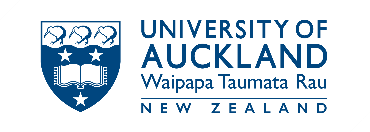 UPON HEARING THE FIRE ALARM: 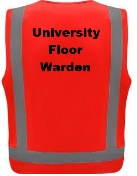 Put on the fire warden vestInstruct everyone to commence evacuation of the area via the nearest safe route and to proceed to the assembly point:                 The assembly point is:      Appoint staff to:Check all rooms/areas, including toilets, to ensure everyone evacuates and report back to youTurn off any equipment, appliances or systems that if left unattended could cause a fire e.g. toasters, microwaves etc.… if it is safe to do so,Assist anyone who may require assistanceCheck all fire/smoke doors are closed when leaving your area and that no one returnsOnly if it is safe to do so should fire-fighting be attemptedReport to the building warden at the main fire panel and advise if your area is clear or if people remainThe main fire panel is located:      Assist with crowd control or other duties as directedArea/Floor: